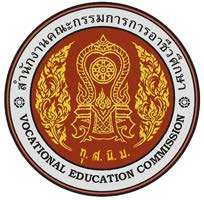 แบบประเมินตนเอง และแผนพัฒนาตนเองรายบุคคล  (Individual Development Plan : ID PLAN) ประจำปีการศึกษา......................ชื่อ – สกุล……………………………..............................ตำแหน่ง……………………………………….แผนกวิชา	...........................................วิทยาลัยพณิชยการอินทราชัย    สถาบันการอาชีวศึกษากรุงเทพมหานคร อาชีวศึกษาจังหวัด กรุงเทพมหานครแบบประเมินสมรรถนะในการปฏิบัติหน้าที่ ของครูสายงานการสอนสังกัดสำนักงานคณะกรรมการการอาชีวศึกษาสำหรับตำแหน่ง	ประจำปีการศึกษา	********************คำซี้แจงครูที่ทำหน้าที่สอนทุกคน ให้ทำการประเมินตนเองและจัดทำแผนพัฒนาตนเองรายบุคคล (Individual Development Plan : ID PLAN) โดยใช้แบบประเมิน สมรรถนะในการปฏิบัติหน้าที่ ของครูสายงานการสอน สังกัดสำนักงานคณะกรรมการการอาชีวศึกษาตามที่กำหนด โดยมีวัตถุประสงค์เพื่อตรวจสอบสมรรถนะในการปฏิบัติ หน้าที่ของครูเป็นรายบุคคลตามกระบวนการที่กำหนด แล้วน่าผลที่ประเมินไปประกอบการจัดทำแผนพัฒนาตนเองรายบุคคล (ID PLAN) แบบประเมินนี้ แบ่งออกเป็น 4 ตอนตอนที่ 1 ข้อมูลเบื้องต้นซื่อ - สถุล	ตำแหน่ง............................วิทยฐานะ.....................ระยะเวลาที่ดำรงตำแหน่งปัจจุบัน........ปี	เดือน	ระยะเวลาในการปฏิบัติงาน...........ปีวุฒิการศึกษา □ ปริญญาตรี สาขา	 □ ปริญญาโท สาขา	 □ ปริญญาเอก สาขา............................	 □ อื่น ๆ ถ้ามี โปรดระบุ	แผนกวิชาที่สังกัด.....................................................................................................................สถานศึกษา	6.รายวิชาที่สอนและจำนวนชั่วโมงที่สอน ในปีการศึกษา 7. งานสนับสนุนการเรียนรู้.......................................................................................................................................................................................................................................................8.งานตอบสนองนโยบายและจุดเน้น.......................................................................................................................................................................................................................................................   9.งานภาระหน้าที่อื่น ๆ  .......................................................................................................................................................................................................................................................10.ความสามารถพิเศษ.......................................................................................................................................................................................................................................................11.การพัฒนาด้วยตนเอง (ย้อนหลัง 1 ปีการศึกษา) .......................................................................................................................................................................................................................................................12.การฝึกอบรม และการศึกษาดูงาน (ย้อนหลัง 1 ปีการศึกษา)13.จุดมุ่งหมายของชีวิต.......................................................................................................................................................................................................................................................14.เป้าหมายของการรับราชการ.......................................................................................................................................................................................................................................................15.เป้าหมายของสถานศึกษาที่คาดหวัง.......................................................................................................................................................................................................................................................ตอนที่ 2 การประเมินตนเองวิธีการประเมินให้ครูพิจารณาระดับสมรรถนะในการปฏิบัติหน้าที่ 3 ด้าน 13 ตัวขี้วัด ตามรายละเอียดการประเมินสมรรถนะการปฏิบัติหน้าที่ ของครูสายงานการสอน สังกัดสำนักงานคณะกรรมการการอาชีวศึกษา ในระดับเกณฑ์คุณภาพที่กำหนดตามตำแหน่งและวิทยุฐานะแล้วมาเทียบกับสมรรถนะปัจจุบันว่ามีหรือไม่มีสมรรถนะที่ทำให้ เกิดงานตามเกณฑ์ระดับสมรรถนะที่กำหนดในแต่ละตัวขี้วัด ถ้ามีให้ใส่เครื่องหมาย  ในซ่องที่มี ถ้าไม่มีหรือมีแต่ไม่ถึงเกณฑ์ที่กำหนดให้ใส่เครื่องหมาย  ในซ่องไม่มี2.2   เกณฑ์การประเมิน       เกณฑ์การประเมิน  ซึ่งแบ่งตามตำแหน่งและวิทยฐานะ แบ่งออกเป็น 5 ระดับ/กลุ่ม ดังนี้ตอนที่ 3 รายการประเมินระดับสมรรถนะ 3 ด้าน 13 ตัวชี้วัด (ให้เลือกตามตำแหน่งและวิทยุฐานะ)สำหรับตำแหน่งและวิทยุฐานะ พนักงานราชการ (ครู) / ครูพิเศษสอน / ครูผู้ช่วย / ครูให้ครูประเมินตนเองโดยใส่เครื่องหมาย  ในซ่องสมรรถนะปัจจุบัน ตามระดับคุณภาพที่กำหนดตามตำแหน่งและวิทยฐานะ ทั้ง 3 ด้าน ตามตัวชี้วัด ในระดับสมรรถนะตามเกณฑ์คุณภาพที่กำหนด และกรอกรายละเอียดในซ่องรายการการประเมินสมรรถนะการปฏิบัติหน้าที่ของครูสายงานการสอนให้ครบถ้วนทุกซ่องตอนที่ 4 แผนพัฒนาตนเองรายบุคคล (ID PLAN)แผนพัฒนาตนเองรายบุคคล (Individual Development Plan : ID PLAN) ประจำปีการศึกษา...2560...ชื่อ - สกุล ……………………………………………………..	ตำแหน่ง............…. วิทยฐานะ ...........ชื่อสถานศึกษา	วิทยาลัยพณิชยการอินทราชัย	จากการประเมินตนเองแล้ว พบว่า ความต้องการในการพัฒนาตนเองให้มีสมรรถนะสูงขึ้น โดยสรุปแผนการพัฒนาตนเองเรียงตามลำดับความสำคัญ สรุปดังนี้1.  แผนการพัฒนาด้วยตนเอง2.  แผนการพัฒนาตนเองร่วมกับบุคลากรภายในสถานศึกษา และหน่วยงานภายนอก (สามารถดูรายละเอียดคำอธิบายกรอบแนวคิดในคู่มือบทที่ 2)ลงชื่อ	..........................................	ผู้จัดทำแผนพัฒนาตนเอง                                                                           (................................... )                                                                         ตำแหน่ง	………………………….	  ความเห็นของหัวหน้าแผนก                                                                         ความเห็นของคณะกรรมการ......................................................................................................	  			.........................................................................................................................................................................................................				.........................................................................................................................................................................................................				...................................................................................................       ลงชื่อ............................................				    			          ลงชื่อ......................................                                     (.................................................)				   			         (..............................................)                        ตำแหน่ง........................................................				                          ตำแหน่ง.....................................................ความเห็นของผูอํานวยการสถานศึกษา....................................................................................................................................................................................................................................................................................................................................................................ลงชื่อ............................................(.................................................)ผู้อำนวยการสถานศึกษา วิทยาลัยพณิชยการอินทราชัยภาคเรียนซื่อรายวิชาระดับจำนวนชั่วโมง ต่อสัปดาห์ที่ 1ที่ 1ที่ 1ที่ 2ที่ 2ที่ 2เรื่องวันเดือนปีหน่วยงานตำแหน่งและวิทยฐานะเกณฑ์การประเมินที่กำหนดเกณฑ์การประเมินที่กำหนดเกณฑ์การประเมินที่กำหนดตำแหน่งและวิทยฐานะด้านที่ 1 (8 ตัวชี้วัด)ด้านที่ 2 (3 ตัวชี้วัด)ด้านที่ 3 (2 ตัวชี้วัด)พนักงานราชการ (ครู) ครูพิเศษสอน ครูผู้ช่วย ครูทุกตัวชี้วัด ผลการประเมิน ไม่ตํ่ากว่าระดับคุณภาพ 1ทุกตัวชี้วัด ผลการประเมิน ไม่ตํ่ากว่าระดับคุณภาพ 1ทุกตัวชี้วัด ผลการประเมิน ไม่ตํ่ากว่าระดับคุณภาพ 1ครูชำนาญการทุกตัวชี้วัด ผลการประเมิน ไม่ตํ่ากว่าในระดับคุณภาพ 2ทุกตัวชี้วัด ผลการประเมิน ไม่ตํ่ากว่าระดับคุณภาพ 2ทุกตัวชี้วัด ผลการประเมิน ไม่ตํ่ากว่าระดับคุณภาพ 2ครูชำนาญการพิเศษทุกตัวชี้วัด ผลการประเมิน ไม่ตํ่ากว่าในระดับคุณภาพ 3ทุกตัวชี้วัดผลการประเมิน ไม่ตํ่ากว่าระดับคุณภาพ 2ทุกตัวชี้วัด ผลการประเมิน ไม่ตํ่ากว่าระดับคุณภาพ 2ครูเชี่ยวชาญทุกตัวชี้วัด ผลการประเมิน ไม่ตํ่ากว่าในระดับคุณภาพ 4ทุกตัวชี้วัด ผลการประเมิน ไม่ตํ่ากว่าระดับคุณภาพ 3ทุกตัวชี้วัด  ผลการประเมิน ไม่ตํ่ากว่าระดับคุณภาพ 3ครูเชี่ยวชาญพิเศษทุกตัวชี้วัด ผลการประเมิน ไม่ตํ่ากว่าในระดับคุณภาพ 5ทุกตัวชี้วัด ผลการประเมิน ไม่ตํ่ากว่าระดับคุณภาพ 4ทุกตัวชี้วัด ผลการประเมิน ไม่ตํ่ากว่าระดับคุณภาพ 4ตัวชี้วัดระดับสมรรถนะ ตามเกณฑ์คุณภาพ ที่กำหนดสมรรถนะปัจจุบันสมรรถนะปัจจุบันสมรรถนะ ที่สูงกว่าเกณฑ์ (อธิบาย)หลักฐาน / ร่องรอยความต้องการในการพัฒนาตนเอง ให้มีสมรรถนะสูงขึ้น(โปรดระบุชื่อสมรรถนะ / เรื่อง / หัวข้อ)ตัวชี้วัดระดับสมรรถนะ ตามเกณฑ์คุณภาพ ที่กำหนดมีไม่มีสมรรถนะ ที่สูงกว่าเกณฑ์ (อธิบาย)หลักฐาน / ร่องรอยความต้องการในการพัฒนาตนเอง ให้มีสมรรถนะสูงขึ้น(โปรดระบุชื่อสมรรถนะ / เรื่อง / หัวข้อ)1. ด้านการจัดการเรียนการสอน1.1 การสร้างและหรือพัฒนา หลักสูตรวิเคราะห์หลักสูตรจุดประสงค์ สมรรถนะ และคำอธิบายรายวิชาหรือคำอธิบายของ หลักสูตรและนำไปจัดทำรายวิชาและหรือหน่วยการเรียนรู้ให้สอดคล้องกับจุดประสงค์ สมรรถนะ และคำอธิบายรายวิชาหรือ คำอธิบายของหลักสูตรร่วมพัฒนาหลักสูตรรายวิชา กิจกรรม หรือโครงการ และหน่วยการเรียนรู้ให้สอดคล้องกับบริบทของสถานศึกษาหรือ สถานประกอบการ ผู้เรียน ท้องถิ่น และ สามารถนำไปปฏิบัติได้จริงมีส่วนร่วมในการประเมินผลการใช้ หลักสูตร กิจกรรมหรือโครงการตัวชี้วัดระดับสมรรถนะ ตามเกณฑ์คุณภาพ ที่กำหนดสมรรถนะปัจจุบันสมรรถนะปัจจุบันสมรรถนะ ที่สูงกว่าเกณฑ์ (อธิบาย)หลักฐาน / ร่องรอยความต้องการในการพัฒนาตนเอง ให้มีสมรรถนะสูงขึ้น(โปรดระบุชื่อสมรรถนะ / เรื่อง / หัวข้อ)ตัวชี้วัดระดับสมรรถนะ ตามเกณฑ์คุณภาพ ที่กำหนดมีไม่มีสมรรถนะ ที่สูงกว่าเกณฑ์ (อธิบาย)หลักฐาน / ร่องรอยความต้องการในการพัฒนาตนเอง ให้มีสมรรถนะสูงขึ้น(โปรดระบุชื่อสมรรถนะ / เรื่อง / หัวข้อ)1.2 การจัดการเรียนรู้1.2.1 การออกแบบหน่วยการ เรียนรู้ออกแบบหน่วยการเรียนรู้ หรือเนื้อหา สาระการเรียนรู้ ให้สอดคล้องกับบริบท ของสถานศึกษา หรือสถานประกอบการ และหรือท้องถิ่น และเหมาะสมกับผู้เรียน หรือผู้เข้ารับการฝึกอบรมมีกิจกรรมการเรียนรู้ด้วยวิธีการปฏิบัติ ที่สอดคล้องกับธรรมชาติของเนื้อหาสาระ การเรียนรู้ และสมรรถนะนำไปปฏิบัติได้จริงประเมินผลการใช้หน่วยการเรียนรู้ หรือเนื้อหาสาระการเรียนรู้1.2.2 การจัดทำแผนการจัดการ เรียนรู้ / แผนการฝึกอาชีพ /แผนการจัดการศึกษาเฉพาะบุคคล (IEP) / แผนการสอนรายบุคคล (IIP) / แผนการจัดประสบการณ์วิเคราะห์ผู้เรียนหรือผู้เข้ารับการ ฝึกอบรมเป็นรายบุคคลจัดทำแผนการจัดการเรียนรู้และหรือแผนการฝึกอาชีพสอดคล้องกับการออกแบบหน่วยการเรียนรู้ธรรมชาติของ ผู้เรียนหรือผู้เข้ารับการฝึกอบรมและ บริบทของสถานศึกษาหรือสถาน ประกอบการและท้องถิ่นที่มีองค์ประกอบตัวชี้วัดระดับสมรรถนะ ตามเกณฑ์คุณภาพ ที่กำหนดสมรรถนะปัจจุบันสมรรถนะปัจจุบันสมรรถนะ ที่สูงกว่าเกณฑ์ (อธิบาย)หลักฐาน / ร่องรอยความต้องการในการพัฒนาตนเอง ให้มีสมรรถนะสูงขึ้น(โปรดระบุชื่อสมรรถนะ / เรื่อง / หัวข้อ)ตัวชี้วัดระดับสมรรถนะ ตามเกณฑ์คุณภาพ ที่กำหนดมีไม่มีสมรรถนะ ที่สูงกว่าเกณฑ์ (อธิบาย)หลักฐาน / ร่องรอยความต้องการในการพัฒนาตนเอง ให้มีสมรรถนะสูงขึ้น(โปรดระบุชื่อสมรรถนะ / เรื่อง / หัวข้อ)ครบถ้วนตามรูปแบบที่หน่วยงานการศึกษาหรือส่วนราชการต้นสังกัด กำหนดและสามารถนำไปปฏิบัติได้จริงมีกิจกรรมการเรียนรู้สอดคล้องกับ ธรรมชาติของเนื้อหาสาระการเรียนรู้ และ ผู้เรียน หรือผู้เข้ารับการฝึกอบรมมีบันทึกหลังการสอนหรือหลังการจัดกิจกรรมการเรียนรู้ที่สอดคล้องกับ จุดประสงค์การเรียนรู้1.2.3 กลยุทธ์ในการจัดการเรียนรู้จัดการเรียนรู้โดยใช้ รูปแบบ เทคนิค และ วิธีการที่เน้นวิธีการปฏิบัติมีความหลากหลายใช้สื่อ นวัตกรรม เทคโนโลยี การจัดการเรียนรู้การวัดผลและ ประเมินผลตามแผนการจัดการเรียนรู้หรือ แผนการแกอาชีพที่สอดคล้องกับจุดประสงค์การเรียนรู้สมรรถนะประจำ หน่วยหรือสมรรถนะของหลักสูตร และ สอดคล้องกับธรรมชาติของผู้เรียนหรือผู้เข้า รับการฝึกอบรมและเนื้อหาสาระการเรียนรู้ตัวชี้วัดระดับสมรรถนะ ตามเกณฑ์คุณภาพ ที่กำหนดสมรรถนะปัจจุบันสมรรถนะปัจจุบันสมรรถนะ ที่สูงกว่าเกณฑ์ (อธิบาย)หลักฐาน / ร่องรอยความต้องการในการพัฒนาตนเอง ให้มีสมรรถนะสูงขึ้น(โปรดระบุชื่อสมรรถนะ / เรื่อง / หัวข้อ)ตัวชี้วัดระดับสมรรถนะ ตามเกณฑ์คุณภาพ ที่กำหนดมีไม่มีสมรรถนะ ที่สูงกว่าเกณฑ์ (อธิบาย)หลักฐาน / ร่องรอยความต้องการในการพัฒนาตนเอง ให้มีสมรรถนะสูงขึ้น(โปรดระบุชื่อสมรรถนะ / เรื่อง / หัวข้อ)1.2.4 คุณภาพผู้เรียนจำนวนผู้เรียนหรือผู้เข้ารับการฝึกอบรมไม่น้อยกว่าร้อยละ 55 มีผลการพัฒนาคุณภาพเป็นไปตามค่าเป้าหมายที่ สถานศึกษากำหนด1.3 การสร้างและการพัฒนา สื่อ นวัตกรรม เทคโนโลยีทางการศึกษา และแหล่งเรียนรู้เลือกใช้และหรือพัฒนาสื่อนวัตกรรม เทคโนโลยีทางการศึกษาและแหล่งการ เรียนรู้นำไปใช้ในการจัดการเรียนรู้เหมาะสมกับผู้เรียนหรือผู้เข้ารับการ ฝึกอบรมสอดคล้องกับเนื้อหาสาระรายวิชา และจุดประสงค์การเรียนรู้1.4 การวัดและประเมินผลการ เรียนรู้เลือกใช้และหรือพัฒนาเครื่องมือวัด และที่ประเมินผลหลากหลายเหมาะสม และสอดคล้องกับจุดประสงค์การเรียนรู้มีการประเมินตามสภาพจริง1.5 การวิจัยเพื่อพัฒนาการเรียนรู้ใช้กระบวนการวิจัยเพื่อแก้ไขปัญหาหรือ พัฒนาการเรียนรู้ของผู้เรียนหรือผู้เข้ารับ การฝึกอบรมตัวชี้วัดระดับสมรรถนะ ตามเกณฑ์คุณภาพ ที่กำหนดสมรรถนะปัจจุบันสมรรถนะปัจจุบันสมรรถนะ ที่สูงกว่าเกณฑ์ (อธิบาย)หลักฐาน / ร่องรอยความต้องการในการพัฒนาตนเอง ให้มีสมรรถนะสูงขึ้น(โปรดระบุชื่อสมรรถนะ / เรื่อง / หัวข้อ)ตัวชี้วัดระดับสมรรถนะ ตามเกณฑ์คุณภาพ ที่กำหนดมีไม่มีสมรรถนะ ที่สูงกว่าเกณฑ์ (อธิบาย)หลักฐาน / ร่องรอยความต้องการในการพัฒนาตนเอง ให้มีสมรรถนะสูงขึ้น(โปรดระบุชื่อสมรรถนะ / เรื่อง / หัวข้อ)2. ด้านการบริหารจัดการชั้นเรียน2.1 การบริหารจัดการชั้นเรียนจัดสภาพแวดล้อมบรรยากาศที่เอื้อต่อ การเรียนรู้เพื่อให้ผู้เรียนหรือผู้เข้ารับการฝึกอบรมมีความปลอดภัยและมีความสุขส่งเสริมให้ผู้เรียนหรือผู้เข้ารับการฝึกกอบรมเกิดกระบวนการคิด มีทักษะชีวิต และทักษะการทำงานอบรมบ่มนิสัยให้ผู้เรียนหรือผู้เข้ารับ การฝึกอบรม      มีคุณธรรม จริยธรรมคุณลักษณะอันพึงประสงค์ค่านิยมที่ดีงามปลูกแงความเป็นประชาธิปไตยอันมี พระมหากษัตริย์ทรงเป็นประมุข                2.2 การจัดระบบดูแล ช่วยเหลือ ผู้เรียนหรือผู้ที่เข้ารับการฝึกอบรมรวบรวมข้อมูล วิเคราะห์ สังเคราะห์ จัดทำ และใช้สารสนเทศของผู้เรียนหรือผู้เข้ารับ การฝึกอบรมในระบบดูแลช่วยเหลือ ผู้เรียนตัวชี้วัดระดับสมรรถนะ ตามเกณฑ์คุณภาพ ที่กำหนดสมรรถนะปัจจุบันสมรรถนะปัจจุบันสมรรถนะ ที่สูงกว่าเกณฑ์ (อธิบาย)หลักฐาน / ร่องรอยความต้องการในการพัฒนาตนเอง ให้มีสมรรถนะสูงขึ้น(โปรดระบุชื่อสมรรถนะ / เรื่อง / หัวข้อ)ตัวชี้วัดระดับสมรรถนะ ตามเกณฑ์คุณภาพ ที่กำหนดมีไม่มีสมรรถนะ ที่สูงกว่าเกณฑ์ (อธิบาย)หลักฐาน / ร่องรอยความต้องการในการพัฒนาตนเอง ให้มีสมรรถนะสูงขึ้น(โปรดระบุชื่อสมรรถนะ / เรื่อง / หัวข้อ)              2.3 การจัดทำข้อมูลสารสนเทศ และ เอกสารประจำชั้นเรียนหรือประจำ วิชาจัดทำข้อมูลสารสนเทศและเอกสารผู้เรียนในที่ปรึกษาหรือประจำวิชาอย่างเป็นระบบถูกต้องและเป็นปัจจุบัน3. ด้านการพัฒนาตนเองและพัฒนา วิชาชีพ3.1 การพัฒนาตนเองจัดทำแผนพัฒนาตนเองที่สอดคล้องกับสภาพการปฏิบัติงานความต้องการจำเป็น หรือตามแผนกลยุทธ์ของสถานศึกษาต้น สังกัดพัฒนาตนเองตามที่สำนักงานคณะกรรมการการอาชีวศึกษา กำหนดเพิ่มเติม 2 เรื่องได้แก่การใช้ภาษาอังกฤษและการ ใช้เทคโนโลยีสารสนเทศในการสื่อสาร ดังนี้การใช้ภาษาอังกฤษการใช้ภาษาอังกฤษในการสื่อสารเพื่อการแนะนำตัวเองการใช้ชีวิตประจำวัน2.1.2 มีผลการสอบภาษาอังกฤษตาม มาตรฐานที่สถานศึกษากำหนดตัวชี้วัดระดับสมรรถนะ ตามเกณฑ์คุณภาพ ที่กำหนดสมรรถนะปัจจุบันสมรรถนะปัจจุบันสมรรถนะ ที่สูงกว่าเกณฑ์ (อธิบาย)หลักฐาน / ร่องรอยความต้องการในการพัฒนาตนเอง ให้มีสมรรถนะสูงขึ้น(โปรดระบุชื่อสมรรถนะ / เรื่อง / หัวข้อ)ตัวชี้วัดระดับสมรรถนะ ตามเกณฑ์คุณภาพ ที่กำหนดมีไม่มีสมรรถนะ ที่สูงกว่าเกณฑ์ (อธิบาย)หลักฐาน / ร่องรอยความต้องการในการพัฒนาตนเอง ให้มีสมรรถนะสูงขึ้น(โปรดระบุชื่อสมรรถนะ / เรื่อง / หัวข้อ)2.2 การใช้เทคโนโลยีสารสนเทศในการ สื่อสารใช้เทคโนโลยีสารสนเทศในการค้นหา ข้อมูล สืบค้น และเรียนรู้ข้อมูลใหม่ๆมาใช้ ในการจัดการเรียนการสอน/การปฏิบัติงานใช้โปรแกรมสำเร็จรูปช่วยในการประมวลผลการจัดการเรียนสอน3.2 การพัฒนาวิชาชีพเข้าร่วมชมรมวิชาชีพ หรือชุมชนการเรียนรู้ทางวิชาชีพลำดับ ความสำคัญสมรรถนะ / เรื่อง / หัวข้อรูปแบบ / วิธีการพัฒนาแหล่งเรียนรู้ระยะเวลาในการพัฒนาระยะเวลาในการพัฒนาลำดับ ความสำคัญสมรรถนะ / เรื่อง / หัวข้อรูปแบบ / วิธีการพัฒนาแหล่งเรียนรู้เริ่มต้นสิ้นสุด1.วิธีการออกแบบหน่วยการเรียนรู้และการ จัดกิจกรรมการเรียนรู้ศึกษาด้วยตนเองจากตัวอย่าง เอกสารต่าง ๆ และดำเนินการทำตามรูปแบบทางวิชาการหรือที่หน่วยงานกำหนดเอกสารตัวอย่างในห้องสมุดและเพื่อนร่วมงานที่มีผลงานเป็นที่ ยอมรับพ.ค.61มิ.ย.612.การสื่อสารภาษาอังกฤษขั้นพื้นฐานศึกษาด้วยตนเองจากสื่อ ECHOVE และสื่อ Online ภาษาอังกฤษต่าง ๆบนเครือข่ายอินเตอร์เน็ตมิ.ย.61พ.ค.61ลำดับ ความสำคัญสมรรถนะ /เรื่อง /หัวข้อรูปแบบ/วิธีการพัฒนาแหล่งเรียนรู้ระยะเวลาในการพัฒนาระยะเวลาในการพัฒนาลำดับ ความสำคัญสมรรถนะ /เรื่อง /หัวข้อรูปแบบ/วิธีการพัฒนาแหล่งเรียนรู้เริ่มต้นสิ้นสุด1.การเขียนโครงการในการขอสนับสนุนงบประมาณในการจัดกิจกรรมการเรียนการ สอนด้านการจัดการเรียนการสอน เรื่อง เทคนิคการสอนแบบโครงงานรูปแบบการฝึกขณะปฏิบัติงาน(On the Job Training)- โดยขอคำแนะน่าจากผู้บังคับบัญชาและเรียนรู้จนสามารถปฏิบัติได้อย่างถูกต้อง - การขอรับคำปรึกษาแนะนำจากผู้บังคับบัญชาผู้บังคับบัญชามิ.ย.61มิ.ย.612.การจัดและประเมินผลผู้เรียนรูปแบบการเป็นพี่เลี้ยง (Mentoring) โดยขอคำแนะนำและให้เพื่อนร่วมงาน เป็นที่ปรึกษาในการจัดทำจนสามารถ ปฏิบัติได้อย่างถูกต้องเพื่อนร่วมงานส.ค.61ส.ค.613.ด้านการพัฒนาวิชาชีพการศึกษาดูงานเกี่ยวกับการบริหารงานซมรมวิชาชีพ หรือขุมซนการเรียนรู้ทางวิชาชีพต้นแบบชมรมวิชาชีพ หรือ ขุมซนการเรียนรู้ทาง วิชาชีพต้นแบบ ใน สถานศึกษา สังกัด สอศ.ม.ค.62ม.ค.62ลำดับ ความสำคัญสมรรถนะ / เรื่อง / หัวข้อรูปแบบ / วิธีการพัฒนาระยะเวลา ในการพัฒนาระยะเวลา ในการพัฒนาการขอรับการสนับสนุนจากหน่วยงานการขอรับการสนับสนุนจากหน่วยงานการขอรับการสนับสนุนจากหน่วยงานการขอรับการสนับสนุนจากหน่วยงานการขอรับการสนับสนุนจากหน่วยงานลำดับ ความสำคัญเริ่มต้นสิ้นสุดสถานศึกษาอศจ.สถาบันฯสสอ.อื่นๆ3.ด้านการบริหารจัดการชั้นเรียน หัวข้อ-ประชุม /สัมมนา /การขอรับ คำปรึกษาแนะนำจากผู้เชี่ยวชาญ ฝึกอบรม/สัมมนา-ฝึกกอบรม/สัมมนาพ.ย.61ธ.ค.61-เรื่องทักษะการช่วยเหลือผู้เรียน-	หัวข้อเกี่ยวกับการจัดการเรียนรูใน ศตวรรษที่ 21-	หัวข้อเกี่ยวกับการพัฒนาการใช้และ การจัดทำเครื่องมือส่งเสริมและประเมินทักษะความคิดสร้างสรรค์และการคิด วิเคราะห์ในชั้นเรียน-ประชุม /สัมมนา /การขอรับ คำปรึกษาแนะนำจากผู้เชี่ยวชาญ ฝึกอบรม/สัมมนา-ฝึกกอบรม/สัมมนา-เรื่องทักษะการช่วยเหลือผู้เรียน-	หัวข้อเกี่ยวกับการจัดการเรียนรูใน ศตวรรษที่ 21-	หัวข้อเกี่ยวกับการพัฒนาการใช้และ การจัดทำเครื่องมือส่งเสริมและประเมินทักษะความคิดสร้างสรรค์และการคิด วิเคราะห์ในชั้นเรียน-ประชุม /สัมมนา /การขอรับ คำปรึกษาแนะนำจากผู้เชี่ยวชาญ ฝึกอบรม/สัมมนา-ฝึกกอบรม/สัมมนา-เรื่องทักษะการช่วยเหลือผู้เรียน-	หัวข้อเกี่ยวกับการจัดการเรียนรูใน ศตวรรษที่ 21-	หัวข้อเกี่ยวกับการพัฒนาการใช้และ การจัดทำเครื่องมือส่งเสริมและประเมินทักษะความคิดสร้างสรรค์และการคิด วิเคราะห์ในชั้นเรียน4.ด้านการพัฒนาตนเอง ในหัวข้อ เกี่ยวกับการเขียนโปรแกรมทางธุรกิจ บนโทรศัพท์มือถือสมาร์ทโฟน ด้วย โปรแกรม Android studioระดับกลางอบรมเซิงปฏิบัติการ/ดูงาน นอกสถานที่มี.ค.62มี.ค.62ด้านการพัฒนาตนเอง ในหัวข้อ เกี่ยวกับการเขียนโปรแกรมทางธุรกิจ บนโทรศัพท์มือถือสมาร์ทโฟน ด้วย โปรแกรม Android studioระดับกลาง